KASVIEN TUTKIMISTA MAASTOSSAKasvilajien etsiminenEtsi maastosta seuraavat kasvitTutki silmällä ja mikroskoopilla kukkaa, lehtiä ja kukan keskustaa (emiä ja heteitä)Kirjoita kasvin tiedot kuvaan ja kuvan alla oleville viivoilleValkovuokko 				Ahomansikka 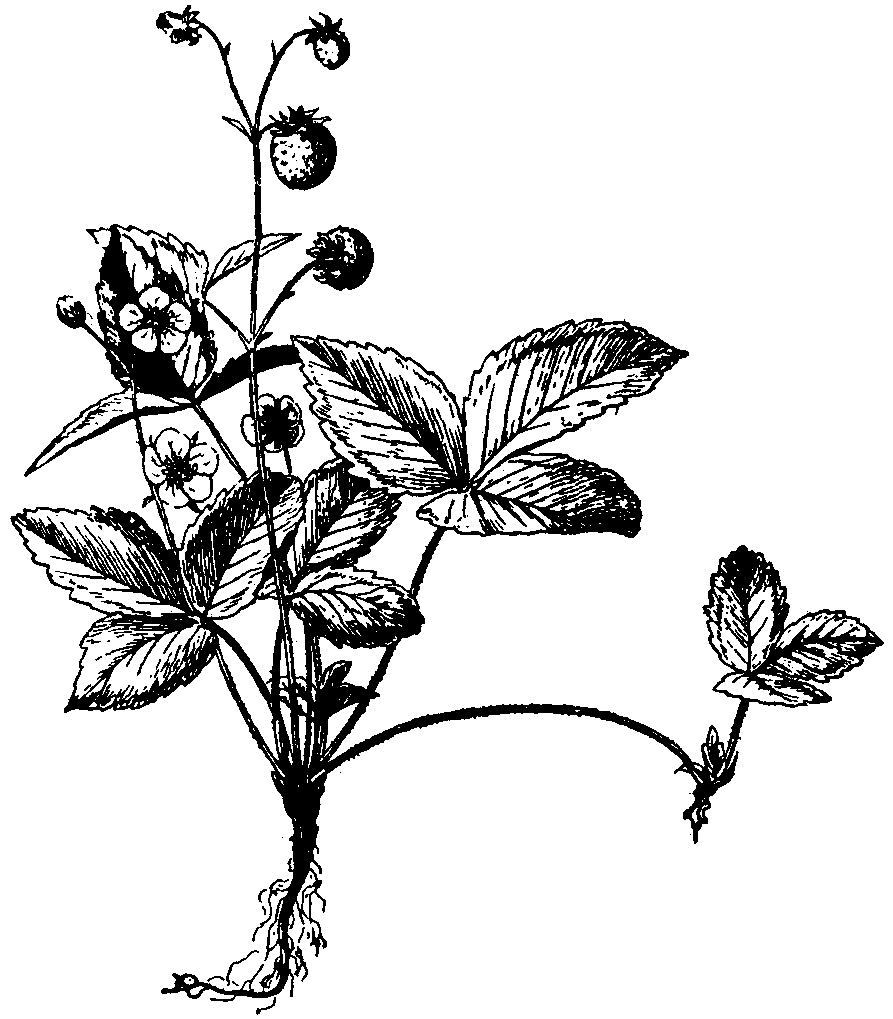 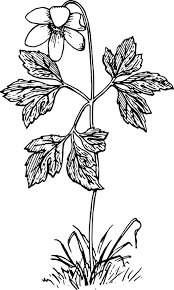 Missä kasvoi: _________________________	Missä kasvoi: _________________________Kukkimiskuukausi: _____________________	Kukkimiskuukausi: _____________________Tuntematon kasvilaji Etsi lisäksi yksi itsellesi tuntematon kukkiva kasvilaji.Ota kuva koko kasvista ja sen lisäksi lähikuvat kukasta ja lehdistä.Kirjoita tähän monisteeseen lisäksi seuraavat tiedot kasvista:Kukan väri: _______________________________________Terälehtien määrä: _________________________________Kukkimisaika: _____________________________________Kasvupaikka: ______________________________________Kasvin korkeus (cm): ________________________________